Vzdelávacie úlohy z predmetu Technológia -  učebného odboru – obchodná prevádzka – práca pri príprave jedál   8.2.2021 - 12.2.2021Názov témy:Druhy a príprava kaší                                                                                                                                          Príprava a druhy nepečených múčnikov                                                                                                       Príprava ovocných a čokoládových krémov                                                                                                                                        Príprava vanilkových krémov         Druhy a príprava kašíMedzi najznámejšie a najpoužívanejšie kaše patria: krupicová kaša s maslom, ryžová kaša s maslom, pšenová kaša so škoricou. Kaše pripravujeme zavarením krupice / ryže, pšena, vločiek/ do vriaceho a mierne osoleného mlieka s prísadou tuku. Podávame ich posypané zmesou práškového cukru a mletej škorice, alebo nastrúhanej čokolády, grankom a polievame roztopeným maslom.Krupicová kaša s maslom  Rozpočet na 10 porcií:Krupica ,  konzumné mlieko , soľ , margarín , práškový cukor , mletá škorica , maslo .Výrobný postup:Do vriaceho mierne osoleného mlieka za stáleho miešania nasypeme preosiatu krupicu, pridáme tuk a pomaly varíme, až sa krupica dostatočne prevarí a začne hustnúť. Hotovú kašu osladíme 1/5 množstva cukru. Pri podávaní jednotlivé porcie krupicovej kaše posypeme práškovým cukrom zmiešaným so škoricou a polejeme roztopeným maslom.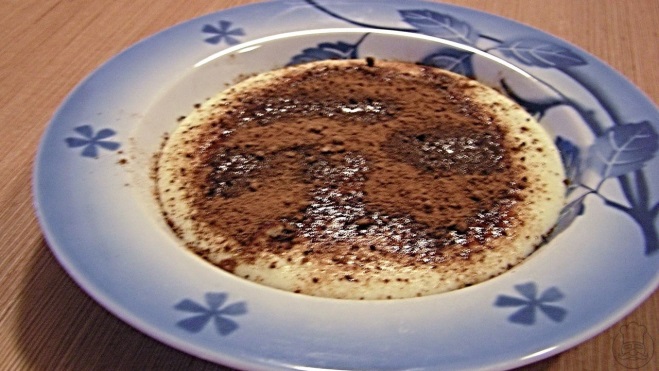 Kontrolná otázka: Aké druhy kaší poznáš?Čím môžeme posypať krupicovú kašu? Príprava a druhy nepečených múčnikovPríprava studených krémov:Základ studených krémov tvoria rozličné druhy teplých krémov, ktoré v niektorých prípadoch viažeme želatínou. Ďalšiu súčasť studených krémov tvorí kompótové ovocie, piškóty, hrozienka, oriešky a pod. Studené krémy plníme do olejom vymastených plechových foriem. Výška krému nesmie presahovať ¾  objemu formy. Studené krémy tepelne upravujeme varením v pare. Po uvarení necháme krém dobre vychladiť a stuhnúť. Vychladnuté krémy pred podávaním vyklopíme z formy. Podávame ich ozdobené šľahačkou, kompótovým ovocím, postrúhanou čokoládou a pod. PARÍŽSKY KRÉMCharakteristika pokrmu: Stuhnutý parížsky krém ozdobený vyšľahanou smotanou a postrúhanou čokoládou. Parížsky krém je hnedastej farby, má jemnú vôňu a chuť po použitých surovinách, najmä po cukrárskej kakaovej hmote a šľahačke. Krém má ľahkú maslovú konzistenciu.  Druh potravín na krém – 10 porcií: 33% smotana na šľahanie , pravá vanilka , cukrárska kakaová hmota , stolový olej ,.Ozdoba: 33% smotana na šľahanie , práškový cukor , čokoláda .Výrobný postup: Šľahačku zavaríme s rozpolenou vanilkou, pridáme nastrúhanú kakaovú hmotu a za stáleho miešania ju rozvaríme. Uvarenú zmes za občasného miešania ochladíme a necháme v chladničke stuhnúť. Z vychladnutej smotanovej hmoty vyšľaháme tuhý krém, ktorý rozdelíme do olejom vymastených porcelánových foriem a necháme v chladničke stuhnúť. Dobre stuhnutý krém vyklopíme z formy na dezertný tanier, ozdobíme vyšľahanou osladenou šľahačkou a posypeme nastrúhanou čokoládou.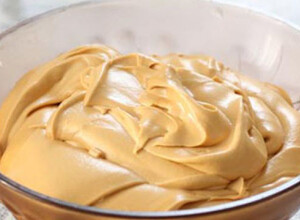 Kontrolná otázka: Akej farby je parížsky krém?Čím zdobíme krémy vyklopené            z foriem? Príprava ovocných a čokoládových krémovKRÉM  ANANÁSOVÝ Základné suroviny:Želatína jedlá 30g, voda pitná (podľa potreby)Krém: Mlieko 300ml, cukor vanilkový15g, žĺtky 7 ks, cukor krupicový 150g, ananásový kompót s nálevom 225g, smotana33% 225ml, olej 20g.Ozdoba: Smotana 33% 225ml, cukor práškový 15g, ananásový kompót bez nálevu 100g.Postup prípravy:Želatína jedlá sa namočí do vody, aby napučala. Do krátko povareného mlieka sa pridá vanilkový cukor. Žĺtky sa dobre vymiešajú s cukrom a postupne za stáleho miešania sa zalejú horúci mliekom, pridá sa napučaná želatína a za stáleho miešania sa nechá rozpustiť. Horúca zmes sa prepasíruje a počas chladenia sa občas zamieša. Do vlažnej zmesi sa zamieša nadrobno nakrájaný ananás spolu s nálevom. Keď krém začne tuhnúť zľahka sa zamieša vyšľahaná smotana. Krém sa plní do vopred olejom vymastených porcelánových formičiek a nechá sa v chlade stuhnúť. Stuhnutý krém sa vyklopí a ozdobí vyšľahanou smotanou s cukrom a ozdobí sa kúskom ananásu.Rovnakým spôsobom môžeme pripravovať aj krém broskyňový smotanový, krém marhuľový smotanový a krém jahodový smotanový.ČOKOLÁDOVÝ KRÉMZákladné suroviny:Mlieko 1 l, postrúhaná čokoláda 200g, cukor práškový 100g, vaječné žĺtky 10ks,vanilkový cukor 40g, šľahačka 300ml, práškový cukor 20g, postrúhaná čokoláda 50g, olej na vymastenie foriem.Postup prípravy:Do studeného mlieka pridáme postrúhanú čokoládu, cukor, žĺtky, vanilkový cukor a šľaháme na miernom ohni do bodu varu. Uvarený krém precedíme, necháme čiastočne vychladnúť, nalejeme do olejom vymastených foriem a varíme vo vodnom kúpeli asi 1 hodinu. Uvarený krém necháme vychladiť. Vychladený vyklopíme z formy. Pri podávaní ozdobíme šľahačkou a postrúhanou čokoládou.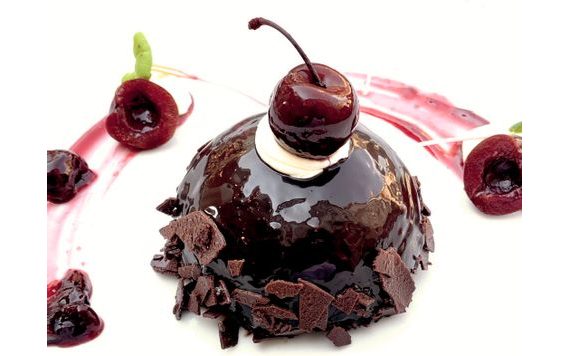 Kontrolná otázka: Aké ovocie môžeme použiť                      na prípravu krému?Príprava vanilkových krémovVANILKOVÝ KRÉMZákladné suroviny:Mlieko 1L, vaječné žĺtky 8 ks, krémový prášok 40 g, vanilka 5 g, cukor 120g.                                         Postup prípravy:Do mlieka pridáme krémový prášok, cukor, žĺtky, vanilku, dôkladne rozmiešame a za stáleho miešania uvaríme krém. Vanilkový krém používame na polievanie dukátových buchtičiek, do venčekov, trubičiek alebo sa používa ako základný krém na prípravu iných druhov krémov     ( kakaový, karamelový, atď.).KARAMELOVÝ KRÉMZákladné suroviny:Mlieko 7,5 dl, cukor 300g, vajcia 5 ks, vanilkový cukor 4g, krémový prášok 20g, šľahačka 3dl , olej na vymastenie formy.Postup prípravy:Z polovičnej dávky cukru pripravíme karamel. Polovicu tekutého karamelu rozlejeme do  olejom vymastených foriem v takom množstve, aby ich dná boli slabo pokryté a necháme stuhnúť. Zvyšok karamelu vlejeme do studeného mlieka, pridáme druhú polovicu cukru, vajcia, krémový prášok vanilkový cukor a za stáleho miešania nad ohňom privedieme do varu. Uvarený krém nalejeme na karamel. Vychladnutý podávame ozdobený ovocím a šľahačkou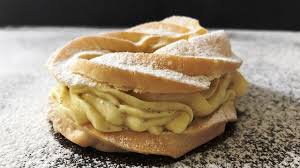 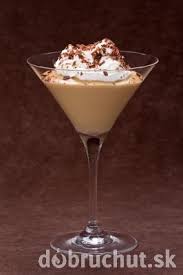 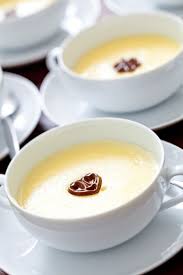 Kontrolná otázka: Aké krémy poznáš?Kde môžeme použiť vanilkový krém? 